Jesse Cablewww.DahliaDepot.comJesseCable@DahliaDepot.com360-965-5032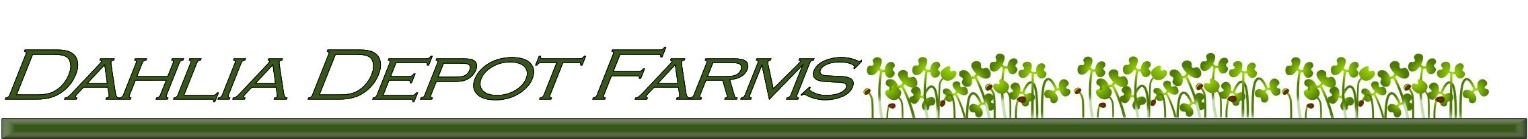 Price List(Product is listed by 2-ounce Clam Shell)Clam shells are a corn based biodegradable productEnvironmentally FriendlyOrdering with Dahlia Depot is made easy with just a simple email request what product you would like for the week.  When adding new varieties to your weekly ordering it can take up to 10 to 14 days depending on production. We are looking forward to working with your retail location.  If you have any questions please email us at jessecable@dahliadepot.com or call 360-965-5032.Thank you for your businessMild Blend MicrogreensFlavorful blend of broccoli, kale, kohlrabi, arugula and cabbage$4.00Spicy Blend MicrogreensFlavorful blend of broccoli, kale, kohlrabi, arugula, cabbage, Mustard for a nice kick$4.00Purple Kohlrabi MicrogreensHas good coloring and flavor. Can be described as a sweet broccoli flavor$4.00Mustard spinach MicrogreensHas a great mustard flavor $4.00Radish MicrogreensHas a nice peppery radish flavor$4.00Peas MicrogreensHas a sweet pea flavor$4.00